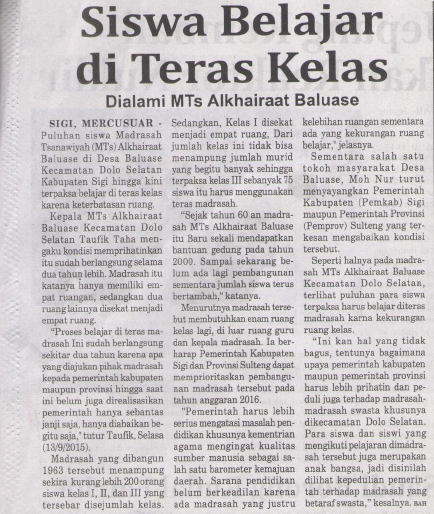 Harian    :MercusuarKasubaudSulteng IHari, tanggal:Jum’at, 16 Oktober 2015KasubaudSulteng IKeterangan:Siswa Belajar di Teras KelasKasubaudSulteng IEntitas:SigiKasubaudSulteng I